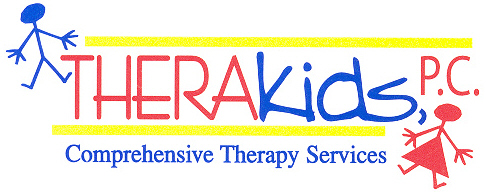 Student DemographicGrasp and Writing SkillsClassroom SkillsDressing and Self-CareVisual Perceptual SkillsSensory Processing SkillsKindergarten ScreenerStudent Name:Therapist:Date:Time Spent:Grade/Age:School/Teacher:Glasses:                                                                            Yes \ NoPrecautions:Precautions:Utensil Grasp:Utensil Grasp:Utensil Grasp:Utensil Grasp:Utensil Grasp:Hand Dominance:  Right  \  Left  \  Not establishedName:Accuracy:Reversals:Level of Completion:Level of Completion:Comments:Formation:Size:Space:Line adherence:Total:%Yes \ NoIndependentTraceImitateCopyIndependentTraceImitateCopyFormation:Size:Space:Line adherence:Total:%Yes \ NoIndependentTraceImitateCopyIndependentTraceImitateCopyFormation:Size:Space:Line adherence:Total:%Yes \ NoIndependentTraceImitateCopyIndependentTraceImitateCopyFormation:Size:Space:Line adherence:Total:%Yes \ NoIndependentTraceImitateCopyIndependentTraceImitateCopyFormation:Size:Space:Line adherence:Total:%Yes \ NoIndependentTraceImitateCopyIndependentTraceImitateCopyLines/Shapes:Independent:Trace:Imitate:Copy:Comments:Vertical Line:Yes \ NoYes \ NoYes \ NoYes \ NoVertical Line:Yes \ NoYes \ NoYes \ NoYes \ NoHorizontal Line:Yes \ NoYes \ NoYes \ NoYes \ NoDiagonal Lines:Yes \ NoYes \ NoYes \ NoYes \ NoCross:Yes \ NoYes \ NoYes \ NoYes \ NoCircle:Yes \ NoYes \ NoYes \ NoYes \ NoSquare:Yes \ NoYes \ NoYes \ NoYes \ NoSquare:Yes \ NoYes \ NoYes \ NoYes \ NoUC Letters:Write \ Copy Reversals:A  B  C  D  E  F  G  H  I  J  K  L  M  N  O  P  Q  R  S  T  U  V  W  X  Y  ZA  B  C  D  E  F  G  H  I  J  K  L  M  N  O  P  Q  R  S  T  U  V  W  X  Y  ZA  B  C  D  E  F  G  H  I  J  K  L  M  N  O  P  Q  R  S  T  U  V  W  X  Y  ZFormation:Size:Space:Line adherence:Total accuracy:%Yes \ NoComments:Comments:Comments:Formation:Size:Space:Line adherence:Total accuracy:%Yes \ NoFormation:Size:Space:Line adherence:Total accuracy:%Yes \ NoFormation:Size:Space:Line adherence:Total accuracy:%Yes \ NoFormation:Size:Space:Line adherence:Total accuracy:%Yes \ NoLC Letters:Write \ CopyReversals:a  b  c  d  e  f  g  h  i  j  k  l  m  n  o  p  q  r  s  t  u  v  w  x  y  za  b  c  d  e  f  g  h  i  j  k  l  m  n  o  p  q  r  s  t  u  v  w  x  y  za  b  c  d  e  f  g  h  i  j  k  l  m  n  o  p  q  r  s  t  u  v  w  x  y  zFormation:Size:Space:Line adherence:Total accuracy:%Yes \ NoComments:Comments:Comments:Formation:Size:Space:Line adherence:Total accuracy:%Yes \ NoFormation:Size:Space:Line adherence:Total accuracy:%Yes \ NoFormation:Size:Space:Line adherence:Total accuracy:%Yes \ NoFormation:Size:Space:Line adherence:Total accuracy:%Yes \ NoNumbers:Reversals:1  2  3  4  5  6  7  8  9  10 11  12  13  14  15  16  17  18  19  201  2  3  4  5  6  7  8  9  10 11  12  13  14  15  16  17  18  19  201  2  3  4  5  6  7  8  9  10 11  12  13  14  15  16  17  18  19  20Formation:Size:Space:Line adherence:Total accuracy:%Yes \ NoComments:Comments:Comments:Formation:Size:Space:Line adherence:Total accuracy:%Yes \ NoFormation:Size:Space:Line adherence:Total accuracy:%Yes \ NoFormation:Size:Space:Line adherence:Total accuracy:%Yes \ NoFormation:Size:Space:Line adherence:Total accuracy:%Yes \ NoColoring Skills:Coloring Skills:Coloring Skills:Coloring Skills:Coloring Skills:Comments:Comments:Comments:Comments:Comments:Comments:Comments:Comments:Grasp:  _______________________________________Deviations: ____________________________________Coverage \ Detail:  _______________________________Grasp:  _______________________________________Deviations: ____________________________________Coverage \ Detail:  _______________________________Grasp:  _______________________________________Deviations: ____________________________________Coverage \ Detail:  _______________________________Grasp:  _______________________________________Deviations: ____________________________________Coverage \ Detail:  _______________________________Grasp:  _______________________________________Deviations: ____________________________________Coverage \ Detail:  _______________________________Grasp:  _______________________________________Deviations: ____________________________________Coverage \ Detail:  _______________________________Grasp:  _______________________________________Deviations: ____________________________________Coverage \ Detail:  _______________________________Grasp:  _______________________________________Deviations: ____________________________________Coverage \ Detail:  _______________________________Grasp:  _______________________________________Deviations: ____________________________________Coverage \ Detail:  _______________________________Grasp:  _______________________________________Deviations: ____________________________________Coverage \ Detail:  _______________________________Grasp:  _______________________________________Deviations: ____________________________________Coverage \ Detail:  _______________________________Grasp:  _______________________________________Deviations: ____________________________________Coverage \ Detail:  _______________________________Grasp:  _______________________________________Deviations: ____________________________________Coverage \ Detail:  _______________________________Grasp:  _______________________________________Deviations: ____________________________________Coverage \ Detail:  _______________________________Grasp:  _______________________________________Deviations: ____________________________________Coverage \ Detail:  _______________________________Grasp:  _______________________________________Deviations: ____________________________________Coverage \ Detail:  _______________________________Grasp:  _______________________________________Deviations: ____________________________________Coverage \ Detail:  _______________________________Grasp:  _______________________________________Deviations: ____________________________________Coverage \ Detail:  _______________________________Grasp:  _______________________________________Deviations: ____________________________________Coverage \ Detail:  _______________________________Grasp:  _______________________________________Deviations: ____________________________________Coverage \ Detail:  _______________________________Drawing Skills:Drawing Skills:Drawing Skills:Drawing Skills:Drawing Skills:Comments:Comments:Comments:Comments:Comments:Comments:Comments:Comments:Able to draw a person:Able to draw a person:Yes \ NoYes \ NoYes \ NoAble to draw a person:Able to draw a person:Yes \ NoYes \ NoYes \ NoAble to imitate drawing a person:Able to imitate drawing a person:Yes \ NoYes \ NoYes \ NoAble to copy a drawing of a person:Able to copy a drawing of a person:Yes \ NoYes \ NoYes \ NoLevel of Detail:Head         Ears        FingersEyes          Hair        LegsNose         Arms       Feet Mouth       Hands     ToesLevel of Detail:Head         Ears        FingersEyes          Hair        LegsNose         Arms       Feet Mouth       Hands     ToesLevel of Detail:Head         Ears        FingersEyes          Hair        LegsNose         Arms       Feet Mouth       Hands     ToesLevel of Detail:Head         Ears        FingersEyes          Hair        LegsNose         Arms       Feet Mouth       Hands     ToesLevel of Detail:Head         Ears        FingersEyes          Hair        LegsNose         Arms       Feet Mouth       Hands     ToesLevel of Detail:Head         Ears        FingersEyes          Hair        LegsNose         Arms       Feet Mouth       Hands     ToesLevel of Detail:Head         Ears        FingersEyes          Hair        LegsNose         Arms       Feet Mouth       Hands     ToesLevel of Detail:Head         Ears        FingersEyes          Hair        LegsNose         Arms       Feet Mouth       Hands     ToesLevel of Detail:Head         Ears        FingersEyes          Hair        LegsNose         Arms       Feet Mouth       Hands     ToesLevel of Detail:Head         Ears        FingersEyes          Hair        LegsNose         Arms       Feet Mouth       Hands     ToesLevel of Detail:Head         Ears        FingersEyes          Hair        LegsNose         Arms       Feet Mouth       Hands     ToesLevel of Detail:Head         Ears        FingersEyes          Hair        LegsNose         Arms       Feet Mouth       Hands     ToesScissor Skills:Scissor Skills:Scissor Skills:Scissor Skills:Scissor Skills:Scissor Skills:Scissor Skills:Scissor Skills:Scissor Skills:Scissor Skills:Scissor Skills:Scissor Skills:Scissor Skills:Type of Scissors:Push-down tabletop scissorsPush-down tabletop scissorsDouble loop training scissorsLoop scissorsLoop scissorsLoop scissorsLoop scissorsSpring-loaded scissorsSpring-loaded scissorsSpring-loaded scissorsStandard fiskarsStandard fiskarsLevel of Set-up:IndependentIndependentHand over HandMIN AssistMIN AssistMIN AssistMIN AssistMOD AssistMOD AssistMOD AssistMAX AssistMAX AssistRe-positions:Yes \ NoYes \ NoComments:Comments:Comments:Comments:Comments:Comments:Comments:Comments:Comments:Comments:Helper hand engagement:Yes \ NoYes \ NoForward advancements:Yes \ NoYes \ NoPaper Management:Yes \ NoYes \ NoPaper Management:Yes \ NoYes \ NoPaper Management:Yes \ NoYes \ NoPaper Management:Yes \ NoYes \ NoCutting Skill:SnipsSnipsStraightStraightStraightCurvyZig zagZig zagCircleSquareSquareTriangleTypes of Cuts:Choppy \ inconsistentChoppy \ inconsistentSmooth \ successiveSmooth \ successiveSmooth \ successiveDressing Skills:                                                        Level of Assist:         Comments: Dressing Skills:                                                        Level of Assist:         Comments: Dressing Skills:                                                        Level of Assist:         Comments: Dressing Skills:                                                        Level of Assist:         Comments: Donn coat:Yes \ NoDoff coat:Yes \ NoDonn shoes:Yes \ NoDoff shoes:Yes \ NoButton:Yes \ NoZip:Yes \ NoSnap:Yes \ NoLace:Yes \ NoClassroom Routine:Level of Assist:        Comments:Hang up coat \ backpack:Yes \ NoRemove items from backpack:Yes \ NoFollow classroom schedule:Yes \ NoTransfer to \ from chair \ floor:Yes \ NoParticipate/appropriate behavior:Yes \ NoMeal \ Snack Time:Level of Assist:Comments:Wash \ dry hands:Yes \ NoOpen packages:Yes \ NoChews appropriately:Yes \ NoUses napkins:Yes \ NoDrinks independently:Yes \ NoClean up after meal \ snack:Yes \ NoActivity:Level of Assist:Visual discrimination:  recognizes similarities and differencesVisual closure:  recognizes objects even when only partially visibleVisual memory:  recalls what eye has seenVisual sequential memory:  recalls sequence of objects in correct orderVisual spatial relationship:  recognizes object relationships to each other and one’s selfVisual motor:  interprets visual information and responds with a motor actionVisual tracking:  controlled eye movements (Left to Right and Up and Down)Figure ground:  filters irrelevant visual informationForm constancy:  forms are the same in different environmentsComments:Comments:Comments:Comments:Tolerates touching various textures:Yes \ NoDetermines differences in tactile input:Yes \ NoTolerates hands on prompt if needed:Yes \ NoMaintains personal space:Yes \ NoUses appropriate pressure during play:Yes \ NoTolerates visual input:Yes \ NoDisplays appropriate level of sensory arousal:Yes \ NoBody awareness:Yes \ NoMotor planning:Yes \ NoTransitions easily:Yes \ NoAdditional Notes/Observation: